ЗМІСТВступАналітична частина1.1. Географічне розташування Сергіївської ОТГ, опис суміжних територій.1.2. Демографічна ситуація, ринок праці.1.3. Стан розвитку інфраструктури громади. 1.4. Динаміка та особливості соціально - економічного розвитку громади.1.5 Фінансово-бюджетна ситуація територіальної громади.1.6. Результати SWOT– аналізу.2. Цілі та пріоритети розвитку на 2019 рік.3. Основні завдання та механізми реалізації плану.4. Механізм моніторингу та оцінка результативності реалізації плану соціально-економічного розвитку громади.Додаток 1 «Орієнтований фінансовий план на 2019 рік».Додаток 2 «Перелік програм і проектів, які планується реалізувати у 2019 році». Додаток 3 «Показники соціально-економічного розвитку Сергіївської об’єднаної територіальної громади».ВСТУППлан економічного і соціального розвитку Сергіївської сільської ради на 2019 рік розроблений відповідно до Законів України від 05.02.2015р. №157-VIII «Про добровільне об’єднання територіальних громад», Закону України від 05.02.2015р. №156-VIII «Про засади державної регіональної політики»,  постанови КМУ від 16.03.2016р.  №200 «Деякі питання надання субвенцій з державного бюджету місцевим бюджетам на формування інфраструктури об’єднаних територіальних громад», наказу Мінрегіону від 30.03.2016р.  №75 «Про затвердження Методичних рекомендацій щодо формування і реалізації прогнозних та програмних документів соціально-економічного розвитку об’єднаної територіальної громади».План економічного і соціального розвитку Сергіївської об’єднаної територіальної громади на 2019 рік (далі - План) розроблено виконавчим комітетом на основі аналізу поточної ситуації в господарському комплексі об’єднаної територіальної громади та прогнозів і пропозицій підприємств і організацій, виходячи із загальної соціально-економічної ситуації, що склалася на відповідній території, з урахуванням можливостей та місцевих ресурсів, відповідно до пріоритетних напрямків розвитку населених пунктів об’єднаної територіальної громади. План відповідає стратегічним та операційним цілям, напрямкам Державної стратегії регіонального розвитку на період до 2020 року (постанова Кабінету Міністрів України від 06.08.2014 №385), Стратегії розвитку Полтавської області на період до 2020 року (рішення двадцять шостої позачергової сесії обласної ради шостого  скликання від  16 січня 2015 року), Плану заходів з її реалізації (рішення тридцятої позачергової сесії обласної ради шостого скликання від 13.08.2015 року (зі змінами), Стратегії розвитку Сергіївської об’єднаної територіальної громади на 2017-2020 рік (рішення одинадцятої сесії сьомого скликання від 20.12.2017 року).План підготовлений на основі аналізу розвитку населених пунктів, що входять до складу об’єднаної громади за попередній період та визначає цілі, пріоритети соціально-економічного розвитку та прогнозні показники на 2019 рік, а також заходи, спрямовані на забезпечення необхідних умов для планомірного і послідовного наближення рівня життя мешканців громади до європейських стандартів за рахунок збалансованого використання внутрішнього і зовнішнього потенціалу та збереження унікальних духовних і культурних традицій.Метою Плану є зростання добробуту і підвищення якості життя населення Сергіївської сільської ради за рахунок забезпечення позитивних структурних зрушень в економіці, підвищення її конкурентоспроможності, як основи для збалансованого зростання стандартів та показників економічного розвитку.План визначає цілі, завдання та основні заходи економічного і соціального розвитку Сергіївської сільської ради на 2019 рік.АНАЛІТИЧНА ЧАСТИНАГеографічне розташування Сергіївської ОТГ, опис суміжних територій.Сергіївська об’єднана територіальна громада утворена 21 червня 2016 року. До її складу ввійшли 13 населених пунктів з трьох сільських рад – Сергіївської (Сергіївка, Лободіно, Вечірчине, Чернече, Калинівщина) Розбишівської (Розбишівка, Крамарщина, Веселе), Качанівської (Качанове, Новоселівка, Вирішальне, Степове, Дачне ). Сергіївська ОТГ розташована в північній частині Полтавської області на відстані 136 км від м. Полтава. Адміністративним центром об’єднаної громади є с. Сергіївка. 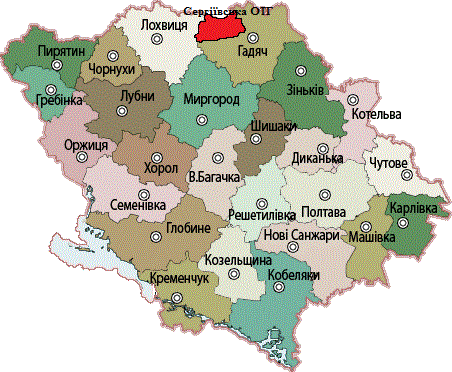 Сергіївська ОТГ межує з:1) Північного заходу та заходу – Погарщанською сільською радою, Лохвицького району, Полтавської  області;2) Північного сходу та сходу – Краснолуцькою ОТГ, Гадяцького району; 3) Півночі – Лучанською сільською радою, Липоводолинського району, Сумської області;5) Південного сходу – Гадяцькою ОТГ, Полтавської області;6) Півдня – Петрівсько-Роменською ОТГ,  Полтавської  області.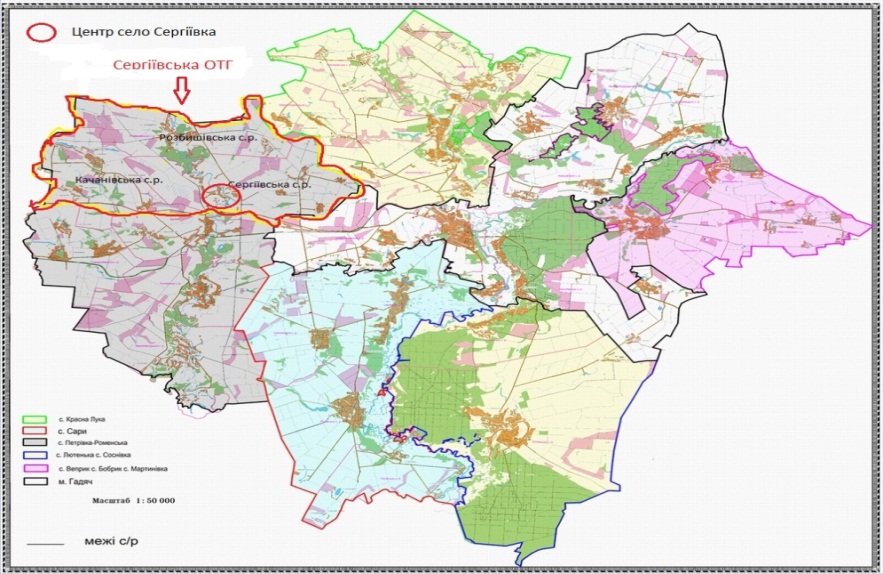 Відстань від адміністративного центру громади (с. Сергіївка) до с. Лободине – 15 км; с. Вечірчине – 12 км; с. Чернече – 13 км; с. Калинівщина – 18 км; с. Розбишівка – 9 км; с. Веселе – 10 км; с. Крамарщина – 12 км;                   с. Качанове – 14 км; с. Новоселівка -6 км; с. Дачне – 9 км; с. Степове -18 км; с. Вирішальне – 12 км.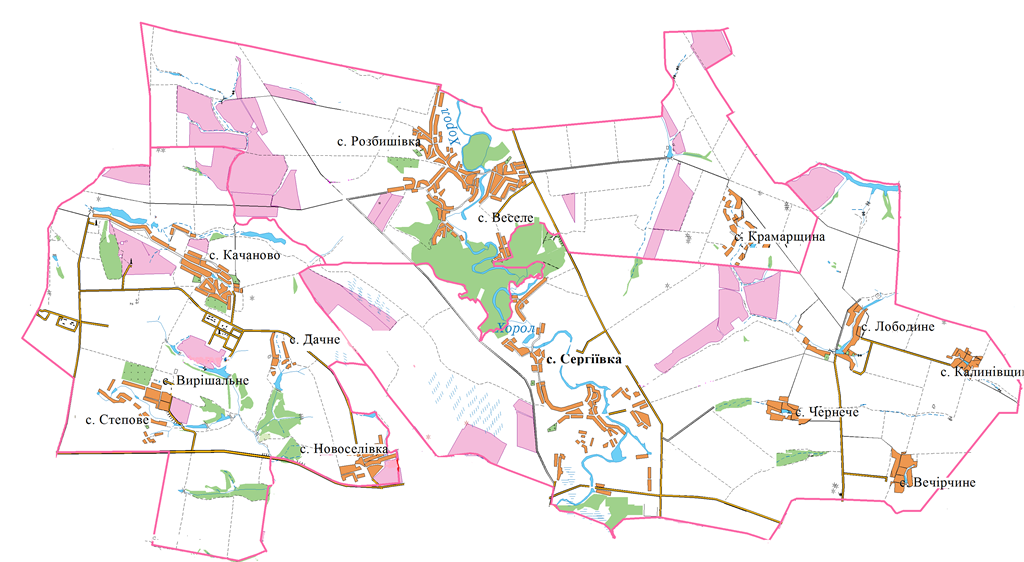 Рельєф території громади – рівнинний. Підґрунтові води залягають, як правило, на глибині понад 3 м. Ґрунтоутворюючі породи – середні та важкі суглинки, а також легкі глини. Територія громади розташована в смузі чорноземів, в той же час певні гідрографічні умови обумовлюють розмаїтість ґрунтового покриву. Так, в місцях, наближених до річки Хорол та інших понижених зволожених ділянках мають місце ґрунти – лугові солонцюваті, лугові болотні, торф’яники, солонці лугові та їх комплекси. Ці території є сприятливими для пасовищ та сіножатей. У випадку їх осушення, можливе використання під овочеві, технічні культури та кормові угіддя. Частина території громади знаходиться в заболоченій місцевості. Село Сергіївка і Розбишівка розташовані на березі річки Хорол. Річка у цих місцях звивиста, утворює лимани, стариці та заболочені місця. Загальна протяжність р. Хорол по території громади близько 16 км. Проблема річки Хорол,   як і більшості малих річок України в тім, що вони замулені, в результаті чого міліють і пересихають. В 2018 році згідно Плану соціально-економічного розвитку Сергіївської об’єднаної територіальної громади на 2018 рік та Стратегії розвитку Сергіївської ОТГ на 2017-2020 рік проведено інженерно-гідрографічні вишиковування та обстеження річки Хорол в межах с. Сергіївка та с. Розбишівка, по даному обстеженню ведуться громадські обговорення. Згідно проведених робіт було запропоновано розділити заходи на 8 ділянок. Загальна вартість проекту становить 11839000 грн.Клімат громади різко континентальний, середня кількість опадів 500 міліметрів. Середня температура +6,5 °С, абсолютна температура холоду -34°С, тепла +37°С. Слід відмітити, що в цілому кліматичні умови за кількістю тепла, світла і вологи сприятливі для вирощування всіх районованих сільськогосподарських культур. Територія громади багата на корисні копалини: нафту, природній газ, будівельні матеріали, торф.Земельний фонд Сергіївської об’єднаної територіальної громади станом 16761 га, з яких:Виготовлено цифрову оновлену картографічну основу масштабу 1:2000 на території с. Розбишівка. Населені пункти Качанівського старостату мають карту 2000-ку,  інвентаризацію земель проведено в 2013 році.В 2017 році виготовлено генеральний план с. Сергіївка, а в 2018 році  с. Качанове і с. Розбишівка.В кінці 2018 року запланована передача державних земель сільськогосподарського призначення (3885,556 га) в комунальну власність ОТГ. В 2019 році заплановано поновлення нормативної грошової оцінки земель сіл Сергіївка, Лободіно, Вечірчине, Чернече, Калинівщина, Крамарщина.В 2019 році буде здійснено зміну і встановлення меж с. Качанове та виготовлено детальний план с. Новоселівка.Демографічна ситуація, ринок праці.Дані станом на 01.11.2018 року.Стан розвитку інфраструктури громади. Дорожньо-транспортна інфраструктураЗагальна протяжність доріг Сергіївської ОТГ комунальної власності – 123,62 км. Наявне транспортне сполучення між населеними пунктами громади та обласним центром Полтава. Поблизу населеного пункту с. Сергіївка проходить ряд автомобільних доріг:територіальна автомобільна дорога: Т-17-05 - Лохвиця - Гадяч - Охтирка - КПП «Велика Писарівка»;обласна автомобільна дорога: О1702016 - Межа обл. – Розбишівка – /Т-17-05/.Однією з найважливіших проблем об’єднаної громади є стан дорожнього покриття на переважній більшості доріг. Щороку проводиться ямковий ремонт доріг, але ці заходи не можуть в повній мірі вирішити проблему. В 2018 році проводився ремонт автошляхів за рахунок бюджету сільської ради та обласної ради, зокрема дороги межа області Розбишівка Т 1705 та дороги Сергіївка - Петрівка-Роменська - Комишня. Найважливіші сполучення (відстань від с. Сергіївки): Гадяч – 20 км, Полтава –136 км, Київ – 257 км.Відстань до залізничної станції Веніславовка – 6 км, крім функції пасажироперевезеннь станція має у своєму розпорядженні навантажувально-розвантажувальну дільницю.Соціальна інфраструктураОсвітаДошкільна освіта. На території Сергіївської ОТГ функціонує 3 дошкільних навчальних закладів, що обслуговують 74 дітей дошкільного віку. Приміщення дошкільних навчальних закладів знаходяться в доброму стані і забезпечені всім необхідним для повноцінної роботи. В 2018 році за рахунок інфраструктурної субвенції проводиться капітальний ремонт приміщення ДНЗ «Ромашка».Загальна середня освіта. Система освіти ОТГ являє собою сучасну сталу мережу освітніх закладів, що задовольняють освітні потреби населення. Належне кадрове забезпечення галузі сприяє ефективному функціонуванню освіти. Загалом охоплення шкільною освітою в громаді складає 100%. Діти, що проживають у віддалених населених пунктах, забезпечені двома шкільними автобусами, з них 1-й автобус Качанівської ЗОШ - 2016 року випуску, 2-й Сергіївської ЗОШ - 2004 року випуску. Шкільний автобус Сергіївської ЗОШ вичерпав свій ресурс та потребує заміни.Також, на території с. Розбишівка  функціонує Розбишівська спеціальна загальноосвітня школа-інтернат Полтавської обласної ради, в якій навчається понад 120  учнів.Культура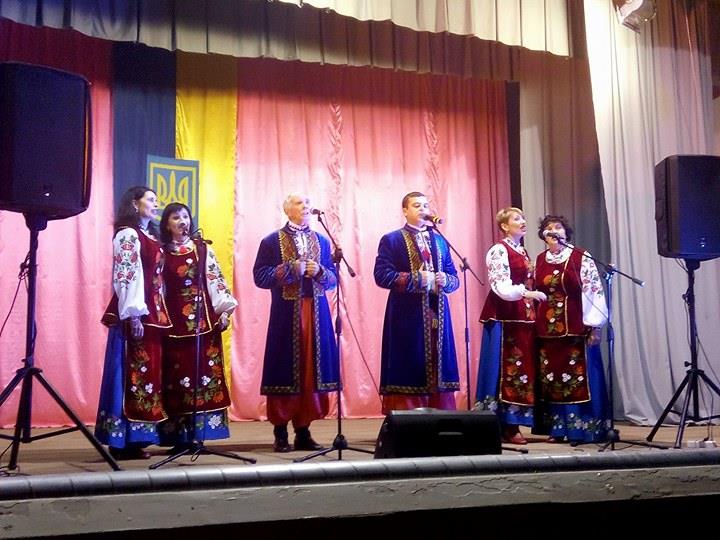 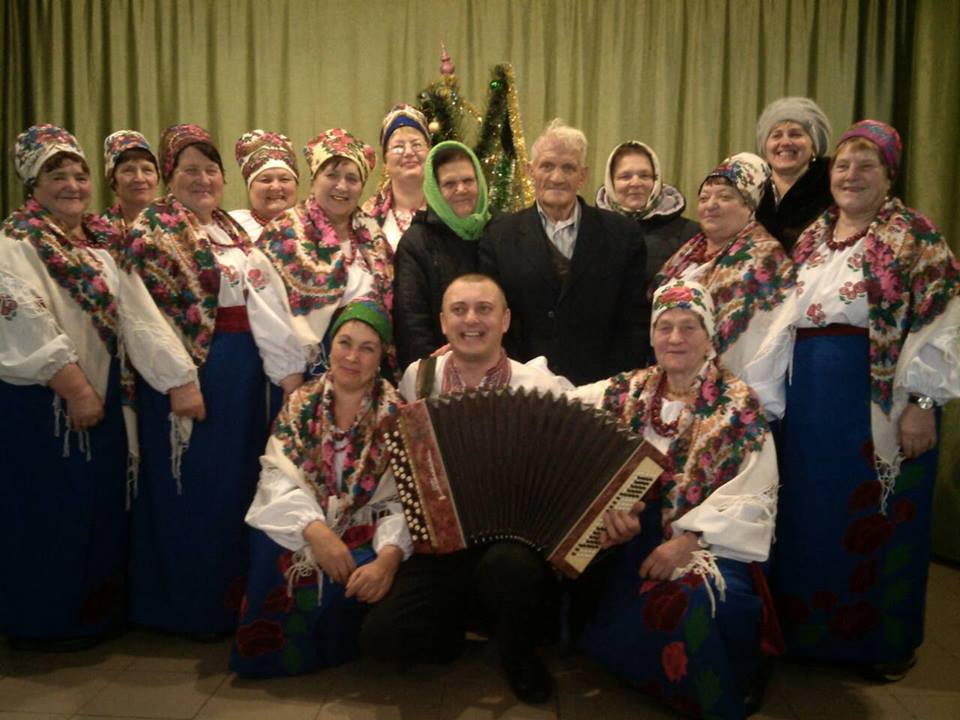 Робота закладів культури спрямована на збереження і розвиток української національної культури, активізації діяльності закладів культури, шляхом збереження існуючої мережі і посилення їх ролі в розгортанні процесів національно-культурного відродження, поліпшення матеріально-технічної бази. Проводяться свята, фестивалі, конкурси, інші культурно-мистецькі заходи, пов'язані з відзначенням календарних та пам'ятних дат в Україні. Більшість культурно-освітні закладів Сергіївської громади застарілі та потребують ремонтних робіт. В 2019 році планується провести, поточний ремонт глядацького залу СБК в с. Розбишівка, капітальний ремонт приміщення сільського клубу в с. Качанове та придбати музичне обладнання.  Великим кроком в розвитку культури в Сергіївській громаді стане створення в с. Сергіївка Центру громадського дозвілля для творчого, фізичного і культурного дозвілля, що включатиме в себе: атлетичний зал, сучасну бібліотеку, творчу студію, музей, кімнату відпочинку, танцювальний зал.МедицинаОхорона здоров’я на території Сергіївської  ОТГ  представлена системою Первинної медико-санітарної допомоги (ПМСД), яка складається з 3 фельдшерсько-акушерських пунктів (ФАП) та 2 амбулаторій загальної практики та сімейної медицини, що рівномірно розміщені по громаді.Також, на території Сергіївської ОТГ діє 1 аптека (с. Розбишівка) та 1  аптечний пункт (с. Сергіївка), що забезпечує мешканців громади всіма необхідними медикаментами. Завдяки прийняттю програми «Місцеві стимули для медичних працівників на 2017-2020 рік» на початку 2017 року вдалося вирішити проблему кадрового забезпечення лікарями в амбулаторіях громади, яких забезпечили службовим житлом та автомобілем. В 2017 році за рахунок інфраструктурної субвенції проведений капітальний ремонт приміщення Качанівського ФАП. 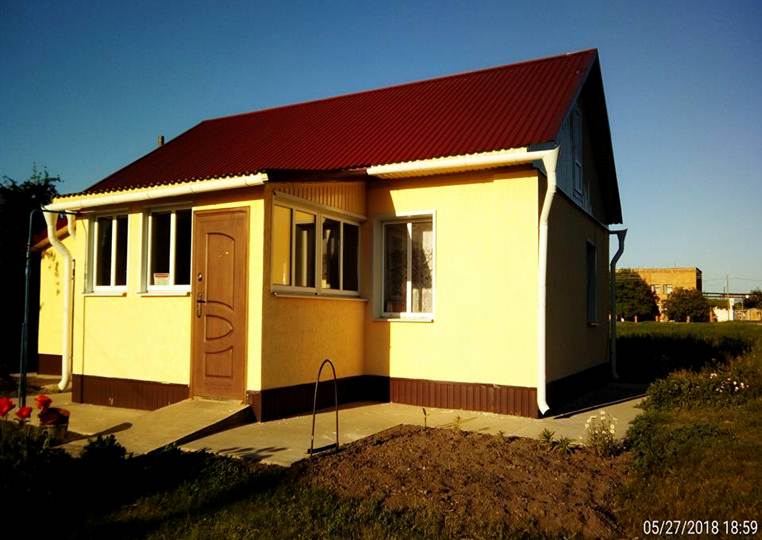 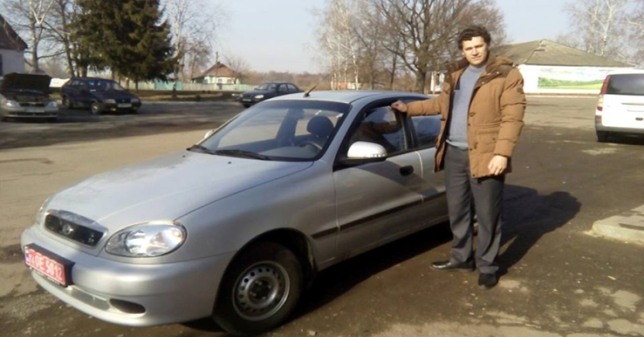 Центр надання соціальних послугВ Сергіївській ОТГ з 1 березня 2018 року функціонує Центр надання соціальних послуг де працює 13 чоловік. В центрі працюють 9 соціальних робітників, які надають соціальні послуги за місцем проживання осіб, які їх потребують. За 6 місяців поточного року соціальними робітниками надано 11646 послуг. В центрі працює соціальний працівник, який надає послуги з питань соціального захисту населення  та питань пенсійного фонду України, за даний період надано 398 послуг, а також  перукар, який обслуговує громадян кожного населеного пункту ОТГ за складеним графіком, яким надано в період шести місяців звітного року – 74 послуги. В Центрі функціонує «Соціальне таксі» та є пункт прокату технічних засобів реабілітації. 									Промислова та агропромислова інфраструктураЕкономіка громади має аграрну спеціалізацію, також на території громади знаходяться родовища корисних копалин нафти і газу.На території Сергіївської об’єднаної територіальної громади  знаходиться потужна група підприємств нафтогазового комплексу України: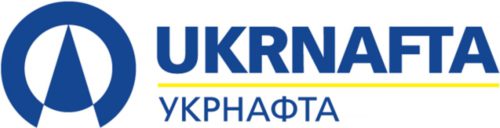 1.  ПАТ  «Укрнафта» 1.1. Об’єкти  НГВУ «Полтаванафтогаз»  ЦВНіГ- 1 (с. Качанове):- контора УКПН  - вул. Промислова, 1, с. Качанове Гадяцький район;- цех  капітального та підземного ремонту свердловин  (ЦКПРС) -                         вул. Промислова, 31 , с. Качанове Гадяцький район;- магазин - вул. Промислова, 3а, с. Качанове Гадяцький район;-  пожежне депо - вул. Промислова, 3, с. Качанове Гадяцький район;- будівельно-монтажний цех (БМЦ) - вул. Промислова, 2, с. Качанове Гадяцький район;- їдальня - вул. Промислова, 5, с. Качанове Гадяцький район;- А\К 4  - вул. Промислова, 13, с. Качанове Гадяцький район;- котельня АБЗ - вул. Промислова, 10, с. Качанове Гадяцький район;- очисні споруди -  вул. Промислова, 31, с. Качанове Гадяцький район;- база УКПН - вул. Промислова, 1б, с. Качанове Гадяцький район;- котельня №1- вул. Промислова, 3 б , с. Качанове Гадяцький район;- кустова насосна станція (КНС)- вул. Промислова, 12, с. Качанове Гадяцький район;-  протирадіаційне укриття (ПРУ) -  вул. Промислова, 4 , с. Качанове Гадяцький район;- мехмайстерня - вул. Промислова, 7 , с. Качанове Гадяцький район;- будівельні склади - вул. Промислова, 11, с. Качанове Гадяцький район;- ГТУ – 1  - вул. Промислова, 14 , с. Качанове Гадяцький район;- ГТУ -2 -  вул. Промислова, 16, с. Качанове Гадяцький район;- газліфт №1  - вул. Промислова, 18, с. Качанове Гадяцький район;- А\К 5 – вул. Гадяцька , 2а, с. Качанове Гадяцький район;-  АЗС контейнерного типу - вул. Промислова, 1в, с. Качанове Гадяцький   район;- АБЗ (асфальто - бетонний завод) - вул. Промислова, 10, с .Качанове Гадяцький район . Юридична адреса:36020 м. Полтава, вул. Монастирська, 12, керівник Наследніков Сергій Валерійович.1.2 УАС   ПАТ «Укрнафта» - вул. Нафтовиків , 2б, с. Качанове Гадяцький    район. Юридична адреса:04053 м. Київ, пров. Несторівський, 3-5, керівник Скрипка Тетяна Юріївна.1.3. Об’єкти  Прикарпатського  УБР по вул. Гадяцька, 2б, с. КачановеГадяцький район (БВО,  РІТС-3 ). Юридична адреса:77504,  м. Долина, Івано - Франківська обл.  вул. Степана Бандери, 1, керівник Федорук Іван Михайлович 1.4. Об’єкти Качанівського ГПЗ :- факельне  господарство - вул. Газовиків,  1 а , с. Качанове Гадяцький район;- товарний парк - вул. Газовиків, 1 б , с. Качанове  Гадяцький район. Юридична адреса:42730  с. Мала Павлівка, Охтирський  р-н. , вул. Центральна, 1, керівник Каша Олег  Анатолійович .1.5.  Цех №3  Полтавського тампонажного управління - вул. Гадяцька, 2в,        с. Качанове Гадяцький район. Юридична адреса: 36020 м. Полтава, вул. Половки,  90,  керівник Королько Любомир Ілліч.2.  Об’єкти  ПАТ  «Укртранснафта» 2.1. майновий комплекс  Глинсько-Розбишівської  ЛВДС- вул. Нафтовиків, 4, с. Качанове  Гадяцький район.2.2. приміщення підсобно-виробничого і обслуговуючого призначення Гадяцького ЦЗ ПУВТУЗ - вул. Нафтовиків, 2 б , с. Качанове  Гадяцький район. Юридична адреса:39605,  м. Кременчук,  вул. Перемоги, 32\5, керівник Величко Віталій Володимирович.24 об’єкта та  структурі підрозділи, де працює близько 1500 чоловік з них 197 осіб, що проживають на території об’єднаної громади. В першу, чергу це великий плюс для громади, оскільки це робочі місця, але є і недоліки. Нафтогазова галузь – це багатопрофільний механізм зі складними взаємозв’язками конструктивно-технологічних факторів і компонентів навколишнього середовища. Небезпечний вплив на довкілля виявляється на всіх стадіях освоєння нафтогазових родовищ: буріння свердловин, налагодження та експлуатація родовищ, ліквідація свердловин і обладнання по закінченні експлуатації родовищ. На всіх цих стадіях відбувається вплив на надра, ґрунтово-рослинний покрив, атмосферне повітря, поверхневі та підземні води. Як наслідок в 5 населених пунктах відсутня вода в криницях та свердловинах, навантаження на дороги місцевого значення набагато більші ніж в інших населених пунктах, забруднене повітря та ґрунти.Сільськогосподарське виробництвоНа території об’єднаної територіальної громади переважають особисті селянські господарства, для яких характерні: невелика площа господарства, низька продуктивність, використання ручної робочої праці. Велику частину земель орендують сільськогосподарські підприємства (30 с/г виробників), які використовують сучасну техніку та технології. Галузь сільського господарства, як базова, є "локомотивом" у забезпеченні економічної безпеки ОТГ.У галузі рослинництва в цілому  сконцентровано: 17,3 % - озимої пшениці, 12,5 % - ярого ячменю, 28,4 % - кукурудзи на зерно, 20 % - соняшника, 2,4% - сої; 5% - кормових культур. Рослинницька сфера зорієнтована переважно на вирощування зернових та технічних культур. Потужний сільськогосподарський комплекс представлений: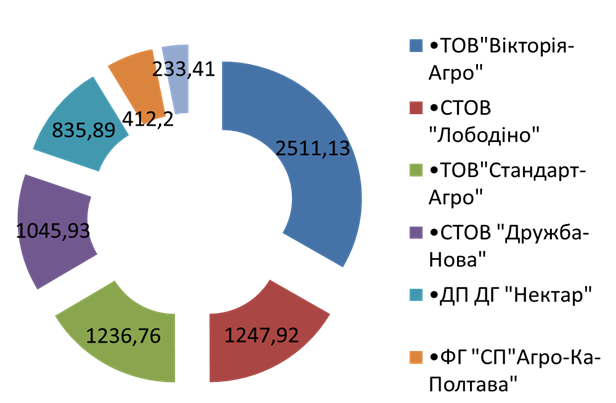 Тваринництво в Сергіївській ОТГ представлене:- Скотарство ВРХ 326 корів;- свинарство: свиноферма с. Лободине, ФОП Лобода Сергій Васильович;- рибне господарство—на базі ставків розводять коропів, карасів, товстолобів, судаків;- бджільництво - близько 136 бджолосімей.Близько 7,9%  території  зайняті  лісами  державних  лісогосподарських  підприємств,  загальною  площею  1328,48 га. Екологічна інфраструктураНадзвичайно актуальним питанням у Сергіївській громаді є екологічна ситуація. Вплив людини на навколишнє середовище стає все більш помітним і дослідження характеру цього впливу – головний напрям у розв’язанні проблеми охорони природнього середовища. Але, при цьому, є деякі питання, які необхідно вирішити, щоб не допустити погіршення стану навколишнього природного середовища на території громади. Проблема забруднення атмосферного повітря потребує особливої уваги. Основними забруднювачами навколишнього середовища у громаді є структурні підрозділи НГВУ «Полтаванафтогаз».Головними причинами впливу об’єктів газової галузі на навколишнє середовище є викиди газу при його видобутку, транспортуванні, переробці та зберіганні. У зв’язку з відсутністю відповідних фінансових ресурсів у місцевих бюджетах Гадяцького району неможливо виконати наступні заходи на сусідніх територіях, що впливають на Сергіївську громаду:проведення реконструкції очисних споруд с. Петрівка-Роменська (на даний час знаходяться в аварійному стані, є технологічно і технічно застарілими);будівництво комплексу поводження з ТПВ на території Гадяцького району;забезпечення реалізації державної політики у сфері охорони довкілля, екологічної безпеки населення, раціонального використання природних ресурсів;формування екологічної свідомості громадян;ліквідація стихійних сміттєзвалищ.В 2018 році в Сергіївській громаді відповідно до програма «Поводження з твердими побутовими відходами на території Сергіївської ОТГ на 2018-2020 рік» були встановлені контейнерні майданчики з баками для роздільного збору сміття. Впровадивши систему роздільного збору ТПВ громада зіткнулася із проблемою:  відсутністю полігону в Гадяцькому районі і сміттєвоза в громаді, що значно ускладнює вивіз сміття.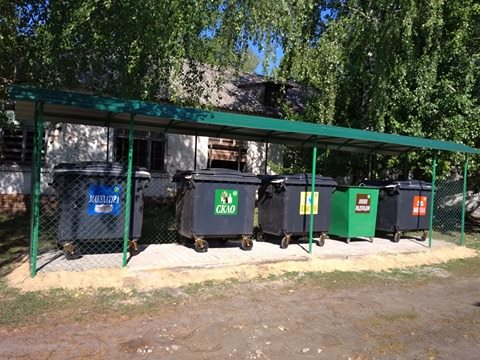 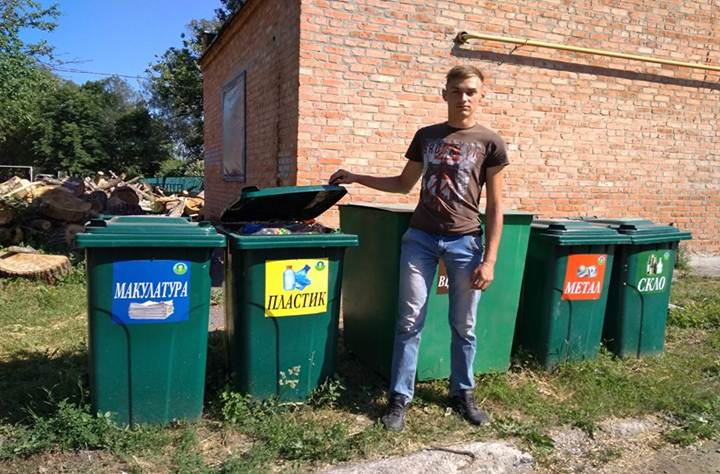 Торгівельна інфраструктураНа території громади функціонують торгівельні заклади, які забезпечують населення продуктами харчування та промисловими товарами:Магазин пром- і продтовари «Хорол»Магазин «Київський»Магазин «Престиж»Магазин «Затишок»Магазин продтовариБар «Лівша»Магазин «Анастасія»Магазин «Промтовари»Магазин «Продукти»Кафе «Димок»Магазин пром- і продтовари «Оазис»Магазин продтовари «Вікторія»Також на території громади наявні приватні організації:Будівельні організації - ТОВ АГРОБУД-СНРемонтні організації - ПП Скороход В’ячеслав ВікторовичТранспортні організації - ПП Скороход Анатолій ВікторовичПереробка с/г продукції – зерносушка ФГ «Колос -2000», переробка соняшника на олію ФОП Кревсун М.ІВ 2018 році на території села Сергіївка завдяки «Фонду підтримки підприємництва» була відкрита міні пекарня (працює 6 чоловік), яка забезпечує свіжим і якісним хлібом громаду.Житлово-комунальна інфраструктураНаселені пункти громади телефонізовані та радіофіковані.Газифіковано житлових будинків – 84,9%.Централізованим водопостачанням забезпечені села Сергіївка, Качанове,  Вирішальне; централізованим водопостачанням забезпечені  частково Розбишівка, Лободино, Вечірчине, Новоселівка. Використовується питна вода з індивідуальних криниць та свердловини.Послуги газопостачання надає Гадяцький цех ТОВ «Кременчукгаз-постачання». Електропостачання здійснюється  Гадяцьким РЕМ ТОВ «Полтаваобленерго»На території громади встановлені відеокамери, що забезпечує безпечне середовище. Інтернет-послуги надають провайдери: «Всесвіт Онлайн», «Avator», «FiberLink». Близько 23% домогосподарств в громаді має доступ до Інтернету.На території Сергіївської громади працює комунальне підприємство КП «Сергіївське», яке здійснює діяльність у сферах: Водопостачання. В 2018 році в с. Новоселівка був проведений капітальний ремонт водогону. Протягом 2 років було замінено дві водонапірні вежі. В трьох проведений капітальний ремонт. Замінено близько 1,5 км водогону, але потреба в заміні і прокладанні нового водогону залишається.Благоустрою. За роки існування громади була здійснена реконструкції вуличного освітлення в с. Сергіївка, с. Вирішальне з використанням сучасних LED технологій. Село Розбишівка забезпечена вуличним освітленням на 30%, тому пріоритетним напрямом на 2019 рік для даного села стане реконструкція вуличного освітлення на всій території. В кінці 2018 року всі мережі вуличного освітлення перейшли на баланс комунального господарства «Сергіївське». Для організації повноцінного рекреаційного відпочинку в 2019 році планується облаштувати місцевий парк відпочинку в с. Сергіївка.В 2019 продовжиться встановлення автобусних зупинок. Заготівлею твердого палива. При КП «Сергіївське» створено відділ лісового господарства, який проводить санітарну очистку деревних насаджень і забезпечує дровами приміщення соціального спрямування, які опалюються твердопаливними котлами.Вивезенням ТПВ. На наступний рік планується придбання для комунального господарства сміттєвоз і продовжити встановлення нових контейнерних майданчиків для роздільного збору ТПВ.Ремонту доріг. В 2018 році було створено дорожню бригаду, для повноцінної роботи якої було придбано дорожню фрезу, віброплиту, повітродувний заплічний пристрій, мотокосу. В 2018 році бригада уклала близько 200 т. асфальту, виконуючи ямковий ремонт доріг. На 2019 рік громада планує розширити дорожню бригаду і придбати рециклер асфальтобетону РА-800, коток дорожній, що допоможе зменшити витрати на ремонт доріг.Динаміка та особливості соціально-економічного розвитку громадиОсновними проблемами соціально-економічного розвитку Сергіївської громади є: від’ємний природний  приріст або зменшення кількості населення, старіння населення;нераціональне використання земельних ресурсів сільськогосподарського призначення; безробіття та наявність тіньової зайнятості населення;зниження купівельної спроможності населення через низькі реальні доходи;погіршення транспортно-експлуатаційного стану автомобільних доріг, мостів та дорожньої інфраструктури; зношеність об’єктів систем водопостачання;  незадовільна забезпеченість потреб населення в пасажирських перевезеннях, висока зношеність транспортних засобів для перевезення пасажирів та відсутність достатньої кількості перевізників, що надають послуги в цій сфері; недостатнє матеріально-технічне забезпечення закладів охорони здоров’я, освіти, культури;знаходження потужної групи підприємств нафтогазового комплексу на території сільської ради, що незадовільно впливає на екологічну ситуацію громади;сплата податків підприємств нафтогазового комплексу, до інших  місцевих бюджетів. Вирішення цих проблем планується шляхом реалізації основних пріоритетних напрямів, завдань та заходів, які передбачені Планом соціально-економічного розвитку Сергіївської об’єднаної територіальної громади на 2019 рік. Основною метою соціально-економічного розвитку громади є створення умов для подальшого економічного зростання, наповнення місцевого бюджету коштами, покращення на цій основі бюджетного фінансування установ освіти, культури, охорони здоров’я, соціального захисту та поліпшення життя населення.1.5. Фінансово-бюджетна ситуація ОТГГоловною метою громади є формування достатніх ресурсів для фінансування пріоритетних напрямків соціально-економічного розвитку ОТГ та підвищення ефективності використання бюджетних коштів.На даний час підприємства нафтогазового комплексу, що знаходяться на території Сергіївської ОТГ сплачують ПДФО до інших місцевих бюджетів, що є проблемою для Сергіївської сільської ради.1.6. Результати SWOT- аналізуSWOT - аналіз ОТГ проведено на основі матеріалів дослідження проведених під час написання стратегії розвитку ОТГ в кінці 2017 року. На основі SWOT - аналізу здійснюється ідентифікація проблем та вибір пріоритетних напрямків розвитку громади. SWOT - аналіз був розроблений на основі аналізу статистичних даних, проведення круглих столів із залученням старост громади, депутатського корпусу, організацій та на основі думки населення.ЦІЛІ ТА ПРІОРИТЕТИ РОЗВИТКУ ОТГ НА 2019 РІКПри визначенні основних цілей та пріоритетів розвитку громади на 2019 рік було враховано громадську думку та опитування членів  територіальної громади при якому визначили основні цілі  громади.ПРІОРИТЕТНА ЦІЛЬ 1. ПІДВИЩЕННЯ ЕКОНОМІЧНОЇ ЕФЕКТИВНОСТІ ВИКОРИСТАННЯ РЕСУРСНОГО ПОТЕНЦІАЛУ ГРОМАДИ.Сергіївська громада володіє природними ресурсами (корисні копалини, чорноземи), інфраструктурними об‘єктами та вільними земельними ділянками, які можуть бути запропоновані для інвесторів. З урахуванням поступового «потепління» українського інвестиційного клімату, у середньостроковій перспективі можна очікувати зростання зацікавленості вітчизняних та іноземних інвесторів до створення нових підприємств у нашій країні.Найбільшу користь від цього процесу зможуть отримати ті громади, які вже у найближчий час докладуть зусиль для належної підготовки інвестиційних об‘єктів, забезпечення якісної промоції своїх інвестиційних можливостей, а також максимального спрощення процедур супроводу інвесторів.Процес об‘єднання спонукав до необхідності по новому подивитися на забезпечення потреб громади та на нові економічні можливості, якими можуть скористатися комунальні підприємства.Досягнення пріоритетної цілі 1 пропонується через наступні операційні цілі:Розвиток багатоукладної місцевої економіки;Зростання малого і середнього бізнесу;Підвищення ефективності використання земельних, лісових, водних ресурсів громади.ПРІОРИТЕТНА ЦІЛЬ 2. РОЗВИТОК ЛЮДСЬКОГО КАПІТАЛУ.Наріжним каменем для розвитку Сергіївської громади стала демографічна ситуація. Кількість померлих в значні рази перевищує кількість народжених. Велика кількість молодих людей переїжають жити в інші місця для постійного проживання. Щоб зупинити даний процес потрібно створити безпечні умови проживання, умови для молодих сімей, покращити систему медичного обслуговування, якості комунальних та соціальних послуг, належні умови для працевлаштування, охорона природного середовища та багато інших складових.     Перенесення акцентування цілей стратегічного планування на розвиток людського капіталу має привернути увагу до якості життя як індикатора конкурентоспроможності громади та стане поштовхом до стимулювання ділової активності та залучення інвестицій.Досягнення пріоритетної цілі 2 передбачається через реалізацію таких операційних цілей:Створення безпечних і комфортних умов для життя;Створення умов для дітей та молоді;Розвиток спроможностей для громадської активності жителів громади, молоді.ПРІОРИТЕТНА ЦІЛЬ 3. ОНОВЛЕННЯ ІНФРАСТРУКТУРИ ТЕРИТОРІЇ.Принцип розвитку Сергіївської ОТГ, спрямований на комфортне проживання жителів, орієнтований на створення середовища високої якості, що визначається інтегрованою інфраструктурою. Розвиток комфортної громади передбачає формування центральної частини та поліцентричної структури взаємопов’язаних територій. Різноманітне та змішане використання територій має задовольняти різні функціональні потреби мешканців. Громаді необхідно формувати діючу мережу доріг, поліпшувати соціальну інфраструктуру території. Досягнення пріоритетної цілі передбачається через реалізацію таких операційних цілей:Оновлення діючої мережі доріг;Розвиток системи поводження з ТПВ;Поліпшення соціальної інфраструктури території.ОСНОВНІ ЗАВДАННЯ ТА МЕХАНІЗМИ РЕАЛІЗАЦІЇ ПЛАНУМетою розроблення Плану соціально-економічного розвитку громади  - є створення умов для динамічного, збалансованого розвитку Сергіївської  ОТГ, забезпечення соціальної та економічної єдності, створення необхідних умов для планомірного і послідовного наближення рівня життя мешканців громади до європейських стандартів.Для досягнення мети плану було визначено стратегічні, операційні цілі, а також завдання, необхідні для досягнення соціально-економічного розвитку громади.МЕХАНІЗМ МОНІТОРИНГУ ТА ОЦІНКА РЕЗУЛЬТАТИВНОСТІ РЕАЛІЗАЦІЇ ПЛАНУ СОЦІАЛЬНО-ЕКОНОМІЧНОГО РОЗВИТКУ ГРОМАДИ. Основною метою моніторингу є забезпечення реалізації та постійної       підтримки актуальності Плану соціально-економічного розвитку Сергіївської ОТГ.У ході моніторингу виконання Плану вирішуються наступні завдання:Стимулювати реалізацію Плану  в цілому та в окремих цілях і завданнях;Оцінити ступінь досягнення бачення, стратегічних та операційних цілей Плану, надати інформацію для прийняття рішень про розподіл ресурсів на досягнення цілей чи про їх коригування;Оцінити ступінь реалізації цілей, надати інформацію для уточнення і коригування цілей.Пропозиції з коригування та оновлення Плану за стратегічними та оперативними цілями, завданнями  можуть вноситись:Членами Виконавчого комітету Сергіївської сільської ради;Відповідальними за виконання стратегічних та оперативних цілей, завдань;Депутатами сільської ради;Зацікавленими організаціями, установами, громадськими організаціями та жителями громади.Пропозиції щодо коригування основного тексту Плану соціально-економічного розвитку розглядаються і обговорюються на чергових та позачергових засіданнях Виконавчого комітету Сергіївської сільської ради і виноситься на розгляд сесії сільської ради.Також для проведення моніторингу та оцінки результативності виконання запланованих заходів можуть застосовуються офіційні статистичні дані, показники виконання бюджету, інша інформація, отримана від структурних підрозділів обласної та районної державної адміністрації, територіальних підрозділів центральних органів влади.Для об’єктивної оцінки результативності реалізації Плану необхідно ввести ряд індикаторів, що могли б візуалізувати отримані результати. Відповідно до вищезазначених завдань реалізації Плану індикаторами результативності будуть: Збільшення кількості дітей охоплених оздоровленням в літній період.Зменшення безробіття.Зменшення обсягу споживання енергоресурсів.Підвищення громадської активності.Підвищення якості доріг.Збільшення кількості молоді, яка займається спортом.Збільшення кількості новостворених малих та середніх підприємств.Збільшення кількості підприємців, які скористалися «Фондом підтримки підприємництва»Збільшення кількості людей, що отримують соціальні послуги.Збільшення народжуваності.Збільшення кількості людей, які уклали договір на вивіз сміття.Збільшення кількості людей, які сортують ТПВ.Моніторинг проводиться за підсумками року. Результати моніторингу оприлюднюються на офіційному сайті Сергіївської сільської ради Полтавського району Полтавської області (http://sergiyvska-rada.gov.ua/) та в засобах масової інформації. ДОДАТОК 1. ОРІЄНТОВНИЙ ФІНАНСОВИЙ ПЛАН НА 2019 РІКДОДАТОК 2. ПЕРЕЛІК ПРОГРАМ І ПРОЕКТІВ, ЯКІ ПЛАНУЄТЬСЯ РЕАЛІЗУВАТИ У 2019 РОЦІ.ДОДАТОК 3. ПОКАЗНИКИ СОЦІАЛЬНО-ЕКОНОМІЧНОГО РОЗВИТКУ ОБ’ЄДНАНОЇ ТЕРИТОРІАЛЬНОЇ ГРОМАДИ.№ з/пНазва показника та одиниця вимірюванняВсьогов тому числі:в тому числі:в тому числі:№ з/пНазва показника та одиниця вимірюванняВсьогос .Розбишівкас .Сергіївкас .Качанове1Чисельність наявного населення на кінець звітного року (на 1 січня наступного за звітним року), тис.осіб2,9520,9131,1270,9122Кількість чоловіків, тис. осіб1,1740,4110,4270,3363Кількість жінок, тис. осіб1,3290,4070,4980,4244Кількість населення, молодшого від працездатноговіку, в тому числі тис. осіб0,4490,0950,2030,1515Кількість населення працездатного віку, тис.осіб1,4560,4450,4960,5156Кількість населення старшого від працездатного віку, тис.осіб1,0590,3760,4350,2487Кількість народжених за звітний рік, тис. осіб0,0060,0010,0030,0028Кількість померлих за звітний рік, тис. осіб0,0580,0190,0210,0189Природний приріст (зменшення), осіб-52-18-18-1610Міграційний приріст (зменшення), осіб23+8+7+811Чисельність зареєстрованих безробітних, осіб10637442512Рівень зареєстрованого безробіття, %444313Середньомісячна заробітна плата найманого працівника, тис. грн. 5,0005,0005,0005,000№ з/пНазва навчального закладуМісце розташуванняКількість дітейКількість дітей№ з/пНазва навчального закладуМісце розташування2017 р.2018 р.1ДНЗ «Джерельце»с. Сергіївка, пров. Шкільний, 338412ДНЗ «Перлинка»с. Розбишівка, вул. Центральна, 1819183ДНЗ «Ромашка»с. Качанове, вул. Клубна, 121615№ з/пНазва навчального закладуМісце розташуванняКількість дітейКількість дітей№ з/пНазва навчального закладуМісце розташування2017 р.2018 р.1Сергіївська ЗОШ І-ІІІ ст.с. Сергіївка, пров. Шкільний, 31161042Розбишівська ЗОШ І-ІІІ ст.с. Розбишівка, вул. Центральна, 1850503Качанівська ЗОШ І-ІІ ст.с. Качанове, вул. Клубна, 27364№ з/пНазва культурних закладівМісце розташуванняКількість працівників1Сергіївська СБКс. Сергіївка, вул. Центральна, 1562Сергіївська сільська бібліотекас. Сергіївка, вул. Центральна, 1513Вечірчанський клубс. Вечірчине, вул. Квіткова, 11а24Розбишівський СБКс. Розбишівка, вул. Сумська, 1а25Розбишівська сільська бібліотекас. Розбишівка, вул. Сумська, 1а16Качанівський клубс. Качанове, вул. Центральна, 29а37Новоселівський клубс. Новоселівка, вул. Роміна, 3а18Качанівська сільська бібліотекас. Качанове, вул. Клубна, 101№Назва лікарняного закладуМісце розташуванняЧисельність лікарів, медперсоналу1Сергіївська амбулаторія загальної практики та сімейної медицинис. Сергіївка, вул. Центральна, 411 лікар6 медперсонал2Розбишівська амбулаторія загальної практики та сімейної медицинис. Розбишівка, вул. Центральна, 181 лікар3 медперсоналу3Лободиненський ФАПс. Лободине,вул. Квіткова, 9а1 медсестра1 фельдшер4Качанівський ФАПс. Качанове, вул. Перемоги, 3а2 медсестри1 фельдшер5Новоселівський ФАПс. Новоселівка, вул. Шкільна, 5а1 медсестра1 фельдшерПоказники2018 звіт2019прогноз2018 в % до  2019Захворюваність  населення на 1 тисячу населення, всього235245104В т. ч.Хвороби системи кровообігу9497103Травми, отруєння та деякі інші наслідки дії зовнішніх причин9778Злоякісні новоутворення282589Активний туберкульоз000Хвороби органів дихання3747127Хвороби органів травлення6769103Смертність населення з основними причинами на 1 тисячу населення, всього494592В т. ч.  Хвороби системи кровообігу393590Травми та отруєння  та деякі інші наслідки дії зовнішніх  причин33100Новоутворення77100Материнська смертність на  1 тисячу живонароджених000Смертність дітей до 1 року життя на 1 тисячу живонароджених000Очікувана тривалість життя  при народженні, роки7070100ПЛАН НАДХОДЖЕНЬ ДО МІСЦЕВОГО БЮДЖЕТУ У 2019 РОЦІПЛАН НАДХОДЖЕНЬ ДО МІСЦЕВОГО БЮДЖЕТУ У 2019 РОЦІПЛАН НАДХОДЖЕНЬ ДО МІСЦЕВОГО БЮДЖЕТУ У 2019 РОЦІПЛАН НАДХОДЖЕНЬ ДО МІСЦЕВОГО БЮДЖЕТУ У 2019 РОЦІПЛАН НАДХОДЖЕНЬ ДО МІСЦЕВОГО БЮДЖЕТУ У 2019 РОЦІПЛАН НАДХОДЖЕНЬ ДО МІСЦЕВОГО БЮДЖЕТУ У 2019 РОЦІПЛАН НАДХОДЖЕНЬ ДО МІСЦЕВОГО БЮДЖЕТУ У 2019 РОЦІПЛАН НАДХОДЖЕНЬ ДО МІСЦЕВОГО БЮДЖЕТУ У 2019 РОЦІПЛАН НАДХОДЖЕНЬ ДО МІСЦЕВОГО БЮДЖЕТУ У 2019 РОЦІПЛАН НАДХОДЖЕНЬ ДО МІСЦЕВОГО БЮДЖЕТУ У 2019 РОЦІЗАГАЛЬНИЙ ФОНДЗАГАЛЬНИЙ ФОНДЗАГАЛЬНИЙ ФОНДЗАГАЛЬНИЙ ФОНДЗАГАЛЬНИЙ ФОНДЗАГАЛЬНИЙ ФОНДЗАГАЛЬНИЙ ФОНДЗАГАЛЬНИЙ ФОНДЗАГАЛЬНИЙ ФОНДЗАГАЛЬНИЙ ФОНДКодКодНазваСергіївкаСергіївкаСергіївкаРозбишівкаКачановеКачановеВСЬОГО1000000010000000ПОДАТКОВІ НАДХОДЖЕННЯ9 142 5929 142 5929 142 5926 310 4158 039 6928 039 69223 398 3701100000011000000Податки на доходи, податки на прибуток, податки на збільшення ринкової вартості2 095 3352 095 3352 095 3352 324 8303 007 1573 007 1577 427 3221101000011010000Податок та збір на доходи фізичних осіб2 095 1632 095 1632 095 1632 324 8303 007 1573 007 1577 427 1501101010011010100Податок на доходи фізичних осіб, що сплачуються податковими агентами із доходів платника податку у вигляді заробітної плати963 322963 322963 3221 542 4252 421 6432 421 6434 927 3901101040011010400Податок на доходи фізичних осіб, що сплачуються податковими агентами із доходів платника податку інших ніж заробітної плати1 118 9651 118 9651 118 965779 339586 096586 0962 484 4001101050011010500Податок на доходи фізичних осіб, що сплачуються фізичними особами за результатами річного декларування12 87612 87612 8763 066-582-58215 3601102000011020000Податок на прибуток підприємств1721721720001721102020011020200Податок на прибуток підприємств та фінансових установ комунальної власності1721721720001721300000013000000Рентна плата та плата за використання інших природних ресурсів2 518 8702 518 8702 518 87002 518 8702 518 8705 037 7401303000013030000Рентна плата за  користування надрами2 518 8702 518 8702 518 87002 518 8702 518 8705 037 7401303070013030700Рентна плата за користування надрами для видобування нафти564 775564 775564 7750564 775564 7751 129 5501303080013030800Рентна плата за користування надрами для видобування природного газу1 479 9791 479 9791 479 97901 479 9791 479 9792 959 9581303090013030900Рентна плата за користування надрами для видобування газового конденсату474 116474 116474 1160474 116474 116948 2321400000014000000Внутрішні податки на товари та послуги7 6917 6917 6912 4975 4715 47115 6591404000014040000Акцизний податок з реалізації суб`єктами господарювання роздрібної торгівлі підакцизних товарів7 6917 6917 6912 4975 4715 47115 6591800000018000000Місцеві податки4 520 6964 520 6964 520 6963 983 0882 508 1942 508 19410 917 6491801000018010000Податок на майно3 162 5803 162 5803 162 5802 938 2761 957 9631 957 9637 964 4901801010018010100Податок на нерухоме майно, відмінне від земельної ділянки, сплачений юридичними особами000094 32994 32994 3291801040018010400Податок на нерухоме майно, відмінне від земельної ділянки, сплачений юридичними особами, які є власниками об`єктів нежитлової нерухомості11 16611 16611 1669 004460 755460 755480 9251801050018010500Земельний податок з юридичних осіб24 27624 27624 27615 346172 994172 994212 6161801060018010600Орендна плата з юридичних осіб3 052 9813 052 9813 052 9812 475 8481 129 0141 129 0146 657 8431801070018010700Земельний податок з фізичних осіб47 02247 02247 022337 06145 08445 084429 1671801090018010900Орендна плата з фізичних осіб27 13627 13627 136101 01755 78655 786183 9391805000018050000Єдиний податок1 358 1161 358 1161 358 1161 044 812550 231550 2312 953 1591805030018050300Єдиний податок з юридичних осіб101 090101 090101 09017 02019 08919 089137 1991805040018050400Єдиний податок з фізичних осіб224 278224 278224 278154 43781 14681 146459 8611805050018050500Єдиний податок з сільськогосподарських товаровиробників, у яких частка сільськогосподарського товаровиробництва за попередній податковий (звітний) рік дорівнює або перевищує 75 відсотків1 032 7481 032 7481 032 748873 355449 996449 9962 356 0992000000020000000НЕПОДАТКОВІ НАДХОДЖЕННЯ153 707153 707153 7075 7782 4712 47191 9562200000022000000Адміністративні збори та платежі, доходи від некомерційної господарської діяльності8 0538 0538 0537781 5091 50910 3402201000022010000Плата за надання адміністративних послуг7 3097 3097 3097391 4831 4839 5312201250022012500Плата за надання інших адміністративних послуг1 6691 6691 6691494434432 2612201260022012600Адміністративний збір за державну реєстрацію речових прав на нерухоме майно та їх обтяжень5 6405 6405 6405901 0401 0407 2702208000022080000Надходження від орендної плати за користування цілісним майновим комплексом та іншим державним майном6836836831116852208040022080400Надходження від орендної плати за користування цілісним майновим комплексом та іншим майном, що перебуває в комунальній власності6836836831116852209000022090000Державне мито6161613825251242209010022090100Державне мито, що сплачується за місцем розгляду та оформлення документів, у тому числі за оформлення документів на спадщину і дарування6161613825251242406030024060300Інші надходження45 65445 65445 6545 00096296281 6162406220024062200Кошти за шкоду, що заподіяна на земельних ділянках державної та комунальної власності45 65445 65445 6545 00030 00030 00080 6544000000040000000ОФІЦІЙНІ ТРАНСФЕРТИ00000004102000041020000Дотації00000004102020041020200Додаткова дотація з державного бюджету місцевим бюджетам на здійснення переданих з бюджету видатків з утримання закладів освіти і охорони здоров’я00000004103000041030000Субвенції00000004103520041035200Субвенція за рахунок залишку коштів освітньої субвенції з державного бюджету місцевим бюджетам, що утворився на початок бюджетного періоду4103320041033200Субвенція з державного бюджету місцевим бюджетам на формування інфраструктури ОТГ4103390141033901Освітня субвенція з державного бюджету місцевим бюджетам6 423 6004103420141034201Медична субвенція з державного бюджету місцевим бюджетам1 996 9004103500041035000інші субвенціїВсього (без урахування трансфертів)Всього (без урахування трансфертів)Всього (без урахування трансфертів)9 196 3009 196 3009 196 3006 316 1938 042 1638 042 16331 975 155ВсьогоВсьогоВсього31 975 15531 975 15531 975 15531 975 15531 975 15531 975 15531 975 155СПЕЦІАЛЬНИЙ ФОНДСПЕЦІАЛЬНИЙ ФОНДСПЕЦІАЛЬНИЙ ФОНДСПЕЦІАЛЬНИЙ ФОНДСПЕЦІАЛЬНИЙ ФОНДСПЕЦІАЛЬНИЙ ФОНДСПЕЦІАЛЬНИЙ ФОНДСПЕЦІАЛЬНИЙ ФОНДСПЕЦІАЛЬНИЙ ФОНДСПЕЦІАЛЬНИЙ ФОНД19000000ЕКОЛОГІЧНИЙ ПОДАТОКЕКОЛОГІЧНИЙ ПОДАТОКЕКОЛОГІЧНИЙ ПОДАТОК19010100Надходження від викидів забруднюючих речовин в атмосферне повітря стаціонарними джерелами забрудненняНадходження від викидів забруднюючих речовин в атмосферне повітря стаціонарними джерелами забрудненняНадходження від викидів забруднюючих речовин в атмосферне повітря стаціонарними джерелами забруднення19010300Надходження від розміщення відходів у спеціально відведених для цього місцях чи на об’єктах , крім розміщення окремих видів відходів, як вторинної сировиниНадходження від розміщення відходів у спеціально відведених для цього місцях чи на об’єктах , крім розміщення окремих видів відходів, як вторинної сировиниНадходження від розміщення відходів у спеціально відведених для цього місцях чи на об’єктах , крім розміщення окремих видів відходів, як вторинної сировини25010100ВЛАСНІ НАДХОДЖЕННЯВЛАСНІ НАДХОДЖЕННЯВЛАСНІ НАДХОДЖЕННЯ  50 00041035000ІНШІ СУБВЕНЦІЇІНШІ СУБВЕНЦІЇІНШІ СУБВЕНЦІЇ0всього ( без урахування трансфертів)всього ( без урахування трансфертів)всього ( без урахування трансфертів)50 00050 00050 00050 00050 00050 000ВсьогоВсьогоВсьогоВсього50 00050 00050 00050 00050 00050 000Сильні сторониСлабкі сторониФінансово спроможна громада, що має високий рейтинг на обласному та всеукраїнському рівні.Наявність земельних ресурсів (земель сільськогосподарського призначення).Наявність підприємств нафтогазового комплексу, які створюють робочі місця і формують близько 10% сільського бюджету.Розвинута соціальна сфера.Наявність земельних ділянок для відпочинку місцевого населенняНаявність лісових ресурсів, які не використовуються.Інвестиційна привабливість.Від’ємний приріст населення.Відсутність кваліфікованої робочої сили.Безробіття.Слабка транспортна інфраструктура.Низька густота населення.Низька громадська активність.Присутність тіньової економіки.Мало дітей та населення фертильного віку.Низька громадська безпека.Несприятлива екологічна ситуація.Відсутня система поводження з ТПВ.Однобічний розвиток сільського господарства (наявність рослинництва, відсутність інших галузей).МожливостіЗагрозиСплата ПДФО ПАТ «Укрнафта» за місцем діяльності підприємства.Розширення меж громади.Сплата ренти за використання надр до місцевого бюджету.4. Міжмуніципальне співробітництво.1. Несприятлива бюджетна політика з боку держави.2. Закриття підприємств ПАТ «Укрнафти».3. Під час проведення адміністративно-територіальної реформи не будуть враховані інтереси громади.Стратегічні ціліОперативні ціліЗавдання1. Підвищення економічної ефективності використання ресурсного потенціалу громади1.1. Розвиток багатоукладної місцевої економіки1.1.1. Залучення інвестицій шляхом розробки інвест-пропозицій, залучаючи майно та землі колективної власності.1.1.2. Допомога у створенні та розвитку кооперативів.1. Підвищення економічної ефективності використання ресурсного потенціалу громади1.2. Зростання малого і середнього бізнесу1.2.1. Розвиток «Фонду підтримки підприємництва».1.2.2. Підтримка малого і середнього бізнесу.1.2.3. Підтримка громадських ініціатив з розвитку підприємництва.1. Підвищення економічної ефективності використання ресурсного потенціалу громади1.3. Підвищення ефективності використання земельних, лісових, водних ресурсів громади1.3.1. Проведення інвентаризації та поновлення оцінки земель.1.3.2. Виявлення та взяття на облік необлікованого майна.1.3.3. Розвиток лісового господарства при КП «Сергіївське».1.3.4. Модернізація системи водопостачання.1.3.5. Розчистка річки Хорол.2. Розвиток людського капіталу2.1. Створення безпечних і комфортних умов для життя2.1.1. Проведення реконструкції освітлення.2.1.2. Покращення якості соціального обслуговування громадян які потребують допомоги.2.1.3. Надання якісних послуг.2.1.4. Забезпечення пільгових перевезень.2.1.5. Надання матеріальних допомог вразливим верствам населення.2.1.6. Забезпечення благоустрою населених пунктів.2. Розвиток людського капіталу2.2. Створення умов для дітей та молоді2.2.1. Створення місцевого парку відпочинку.2.2.2. Створення центру громадського дозвілля.2.2.3. Підтримка народжуваності.2.2.4. Організація літнього оздоровлення та відпочинку дітей.2. Розвиток людського капіталу2.3. Розвиток спроможностей для громадянської активності жителів громади, молоді2.3.1. Підтримка громадських організацій створених на території Сергіївської ОТГ.2.3.2. Проведення навчань, тренінгів, семінарів для залучення та активізації молоді в житті громади.2.3.3. Сприяння розвитку культурно-просвітницької роботи.2.3.4. Розвиток фізичної культури та велотуризму.3. Оновлення інфраструктури території3.1. Оновлення діючої мережі доріг3.1.1. Проведення капітальних і поточних ремонтів доріг Сергіївської ОТГ.3.1.2. Сприяння діяльності дорожньої бригади при КП «Сергіївське».3. Оновлення інфраструктури території3.2.  Розвиток системи поводження з ТПВ3.2.1. Придбання спец автомобіля3.2.2. Встановлення додаткових майданчиків для роздільного збору сміття.3.2.3. Проведення інформаційної роз’яснювальної роботи.3. Оновлення інфраструктури території3.3. Поліпшення соціальної інфраструктури території 3.3.1. Капітальні ремонти з впровадженням енергоефективних заходів в приміщеннях соціальної інфраструктури громади.№ п\пЗавдання та заходи Програми економічного і соціального розвитку Сергіївської сільської ради на 2019 рікТермін виконанняДжерела фінансуванняДжерела фінансуванняДжерела фінансуванняВсьогоДержавний бюджет, тис. грн.Обласний бюджет, тис. грн.Місцевий бюджет,тис. грн.Всього1Дошкільна освіта2019 р.--2 645,5082 645,5082Надання загальної середньої освіти загальноосвітніми навчальними закладами Сергіївської ОТГ2019 р.6423,600138,9113 622,79210 185,3033Палаци і будинки культури, клуби та інші заклади клубного типу2019 р.--1 438,4881 438,4884Проведення навчально-тренувальних зборів2019 р.--22,00022,0005Кошти на оздоровлення дітей в літній період навчальним закладам на продукти харчування на оздоровчий період та відшкодування частини вартості путівки дитячим закладам оздоровлення та відпочинку за надані послуги оздоровлення та відпочинку дітей, які виховуються в сім’ях.2019 р.-18,96550,00068,9656Компенсаційні виплати на пільговий проїзд автомобільним транспортом окремим категоріям населення2019 р.--338,400338,4007Соціальні виплати та допомоги жителям населених пунктів Сергіївської громади.2019 р.--223,300223,3008Благоустрій міст, сіл, селищ (КП «Сергіївське»)2019р.--2 965,8302 965,8309Забезпечення соціальними послугами за місцем проживання громадян, які не здатні до самообслуговування в зв'язку з похилим віком, хворобою, інвалідністю.2019 р.--899,115899,11510Одноразова допомога дітям-сиротам.2019 р.--1,8101,81011Реконструкція вуличного освітлення с. Розбишівка Гадяцького району Полтавської області.2019 р.500,000--500,00012Капітальний ремонт водопроводу в с. Сергіївка Гадяцького району, Полтавської області2019 р.500,000--500,00013Капітальний ремонт водопровідної мережі в с. Новоселівка Гадяцького району, Полтавської області2019 р.500,000--500,00014Облаштування місцевого парку відпочинку для населення с. Сергіївка Гадяцького району Полтавської області2019 р.--200,000200,00015Облаштування площі по вул. Центральна с. Сергіївка Гадяцького району Полтавської області2019 р.--500,000500,00016Співфінансування обласного конкурсу  проектів розвитку територіальних громад Полтавської області на тему «Будівництво будівлі «Центр громадської безпеки» по вул. Качанівська,10 в с. Петрівка-Роменська, Гадяцького району, Полтавської області»2019 р.--380,000380,00017Забезпечення та утримання медичних закладів на території Сергіївської ОТГ2019 р.499,200589,488726,3001 814,98818Організаційне, інформаційно-аналітичне та матеріально-технічне забезпечення діяльності сільської ради.2019 р.--6 350,6516 350,65119Капітальний ремонт дороги межа області Т-1705 с. Розбишівка2019 р.--500,000500,00020Капітальний ремонт дороги Сергіївка - Петрівка-Роменська - Комишня в межах с. Сергіївка.2019 р--500,000500,00021Капітальний ремонт дороги Погарщина- Новоселівка.2019 р--500,000500,00022Придбання та встановлення дитячого майданчика с. Вечірчине Гадяцького району Полтавської області.2019 р.--44,00044,00023Ковш погрузочний2019 р.--50,00050,00024Рециклер асфальтобетону РА-8002019 р.--120,000120,00025Будівництво пішохідної доріжки від вул. Лохвицька до                 вул. Центральна в с. Розбишівка Гадяцького району, Полтавської області2019 р.--50,00050,00026Зупинки с. Розбишівка, с. Сергіївка, с. Качанове Гадяцького району, Полтавської області (3 шт.)2019 р.--27,00027,00027Поточний  ремонт дороги по вул. Зоряна в с. Качанове Гадяцького району Полтавської області2019 р.--200,000200,00028Поточний ремонт дороги по вул. Лохвицька в с. Розбишівка2019 р.--100,000100,00029Поточний ремонт дороги повул. Першотравнева в с. Розбишівка Гадяцького району Полтавської області2019 р.--200,000200,00030Поточний ремонт дороги в с. Веселе Гадяцького району Полтавської області2019 р.--170,000170,00031Водовідведення, мощення центрального ходу Розбишівської ЗОШ І-ІІІ ст. в с. Розбишівка Гадяцького району Полтавської області.2019 р.--71,95071,95032Придбання матеріалів та обладнання на потреби Сергіївської ЗОШ І-ІІІ ст. Гадяцького  району Полтавської області2019 р.300,000300,00033Капітальний ремонт приміщення сільського клубу в с. Качанове по вул. Клубній,10 Гадяцького району Полтавської області2019 р.500,000500,00034Придбання бензопили (3 шт.)2019 р.--36,00036,00035Інструменти2019 р.--10,00010,00036Придбання комп’ютера для Розбишівської ЗОШ І-ІІІ ст.2019 р.--10,00010,00037Придбання системних блоків для Качанівської ЗОШ І-ІІІ ст.2019 р.--30,00030,00038Придбання інвентарю для ДНЗ «Ромашка»  с. Качанове2019 р.--74,27074,27039Закупівля музичної апаратури для  Качанівської ЗОШ І-ІІІ ст.2019 р.--30,00030,00040Придбання металопластикових дверей для Качанівської ЗОШ І-ІІІ ст.2019 р.--16,00016,00041Придбання сценічних костюмів для сільського клубу с. Качанове2019 р.--20,00020,00042Придбання  музичної апаратури та проектора для сільського клубу с. Качанове2019 р.--25,00025,00043Придбання металопластикових вікон для сільського клубу с. Новоселівка2019 р.--20,00020,00044Поточний ремонт  СБК с. Розбишівка2019 р.--70,00070,00045Розроблення генерального плану с. Розбишівка, с. Качанове (цивільний захист)2019 р.--69,66069,66046Субвенції:-управління соціального захисту населення;-Петрівко-Роменська місцева пожежна охорона;-Відділ культури Дитяча музична школа;-Трудовий архів;-Центр реабілітації дітей-інвалідів;-Відділ освіти будинок дитячо-юнацької творчості;-Методичний кабінет;-ІРЦ;2019 р.--967,89579,977468,291218,99019,91021,08254,48689,89115,268967,895ВсьогоВсього34 246,13334 246,13334 246,13334 246,13334 246,133Назва проекту/програмиТермін реалізаціїОрієнтована вартість тис. грн.Джерела фінансуванняВідповідальні виконавціРозчистка річки ХоролРозчистка річки ХоролРозчистка річки ХоролРозчистка річки ХоролРозчистка річки ХоролРозчистка річки Хорол2019-2026 рік11 839,000Інші джерела не заборонені законодавствомЗавідувач сектору економічного розвитку та інвестицій Панасейко І.М.Модернізація системи водопостачанняМодернізація системи водопостачанняМодернізація системи водопостачанняМодернізація системи водопостачанняМодернізація системи водопостачанняКапітальний ремонт водопроводу в с. Сергіївка Гадяцького району Полтавської області2019 рік500,000Державний бюджетДиректор КП «Сергіївське» Кавун А.І.Капітальний ремонт водопровідної мережі в с. Новоселівка Гадяцького району Полтавської області2019 рік500,000Державний бюджетДиректор КП «Сергіївське» Кавун А.І.Забезпечення безпечних умов проживання Забезпечення безпечних умов проживання Забезпечення безпечних умов проживання Забезпечення безпечних умов проживання Забезпечення безпечних умов проживання Програма «Розвиток та удосконалення цивільного захисту населення об’єднаної сільської територіальної громади на 2017-2021 рік» 2019 рік974,940+380,000Місцевий бюджетБілаш С. М. спеціаліст з питань цивільного захисту та обліку військовослужбовців, завідувач сектору економічного розвитку та інвестицій Панасейко І.М.Програма «Боротьба з амброзією полинолистою на території Сергіївської ОТГ на 2019-2020 рік»2019-2020 рік20,000Місцевий бюджетГаль В. І. начальник земельних відносин, комунальної власності та ЖКГ Проведення реконструкції освітлення Проведення реконструкції освітлення Проведення реконструкції освітлення Проведення реконструкції освітлення Проведення реконструкції освітленняРеконструкція вуличного освітлення с. Розбишівка Гадяцького району Полтавської області2019 рік500,000Державний бюджетВ. о. старости с. Розбишівка, Коркішко О. І.Покращення якості соціального обслуговування громадян які потребують допомогиПокращення якості соціального обслуговування громадян які потребують допомогиПокращення якості соціального обслуговування громадян які потребують допомогиПокращення якості соціального обслуговування громадян які потребують допомогиПокращення якості соціального обслуговування громадян які потребують допомогиПрограма розвитку надання соціальних послуг у Сергіївській об’єднаній територіальній громаді на 2019 рік2019 рік979,092Місцевий бюджетМоскаленко О. І. директор ЦНСП Сергіївської ОТГПрограма «Соціальний захист дітей-сиріт та дітей позбавлених батьківським піклування на 2019 рік»2019 рік5,100Місцевий бюджетМоскаленко О. І. директор ЦНСП Сергіївської ОТГНадання якісних послугНадання якісних послугНадання якісних послугНадання якісних послугНадання якісних послугПрограма «Надання безоплатної правової допомоги населенню Сергіївської сільської ради на 2018-2021 р»2018-2021 рік10,000на 2019 рік 2,500Місцевий бюджетЗаступник сільського голови Дичок О. Р.Програма «Протидії та профілактики злочинності, забезпечення публічної безпеки на території Сергіївської об’єднаної територіальної громади на 2018-2020 рік2018-2020 рік120,000на 2019 рік 40,000Місцевий бюджетЗаступник сільського голови Дичок О. Р.Програма «Місцевих стимулів для медичних працівників на 2017-2020 рік»2017-2020 рік892,000на 2019 рік 140,000Місцевий бюджетЗавідувач сектору економічного розвитку та інвестицій Панасейко І. М.Програма зайнятості населення Сергіївської ОТГ на 2019 рік2019 рік70,000Місцевий бюджетЗаступник сільського голови Дичок О. Р.Забезпечення пільгового перевезенняЗабезпечення пільгового перевезенняЗабезпечення пільгового перевезенняЗабезпечення пільгового перевезенняЗабезпечення пільгового перевезенняПрограма «Компенсаційні виплати на пільговий проїзд автомобільним транспортом окремим категоріям населення на 2019 рік»2019 рік338,400Місцевий бюджетЗаступник сільського голови Дичок О. Р.Надання матеріальної допомогиНадання матеріальної допомогиНадання матеріальної допомогиНадання матеріальної допомогиНадання матеріальної допомогиКомплексна програма «Турбота» на 2019 рік2019 рік129,300Місцевий бюджетСекретар сільської ради Ілляшенко Н. В.Програма «Надання пільг з оплати житлово-комунальних послуг у межах норм, передбачених законодавством для сімей загиблих (померлих) учасників АТО» на 2019 рік2019 рік10,000Місцевий бюджетСекретар сільської ради Ілляшенко Н. В.Програма «Гроші ходять за дитиною» на 2019 рік2019 рік1,810Місцевий бюджетМоскаленко О. І. директор ЦНСП Сергіївської ОТГЗабезпечення благоустрою населених пунктівЗабезпечення благоустрою населених пунктівЗабезпечення благоустрою населених пунктівЗабезпечення благоустрою населених пунктівЗабезпечення благоустрою населених пунктівПрограма фінансової підтримки комунальних підприємствам Сергіївської сільської ради на здійснення внесків до їх статутного капіталу на 2019 рік2019 рік3 036,830Місцевий бюджетДиректор КП «Сергіївське» Кавун А.І.Програма «Благоустрій» на 2019 рік2019 рік869,930Місцевий бюджетДиректор КП «Сергіївське» Кавун А.І.Програма « Утриманння об’єктів спільного користування чи ліквідації негативних наслідків діяльності об’єктів спільного користування» на 2019 рік2019 рік1 684,415Місцевий бюджетНачальник відділу фінансового Лобода В. Г.Програма забезпечення діяльності КП «Сергіївське» на 2019 рік2019 рік3 036,830Місцевий бюджетДиректор КП «Сергіївське» Кавун А.І.Програма забезпечення розроблення генеральних планів та земельної документації населених пунктів Сергіївської ОТГ на 2019 рік2019 рік69,660Місцевий бюджетНачальник земельних відносин Галь В. І.Створення центру громадського дозвілляСтворення центру громадського дозвілляСтворення центру громадського дозвілляСтворення центру громадського дозвілляСтворення центру громадського дозвілляСтворення сучасного громадського простору для творчого, фізичного та культурного дозвілля2019 рік1 100,000Інші джерела не заборонені законодавствомЗавідувач сектору економічного розвитку та інвестицій Панасейко І.М.Підтримка народжуваностіПідтримка народжуваностіПідтримка народжуваностіПідтримка народжуваностіПідтримка народжуваностіПрограма «Підтримка народжуваності» на 2019 рік2019 рік60,000Місцевий бюджетЗавідувач сектору економічного розвитку та інвестицій Панасейко І. М.Організація літнього оздоровлення та відпочинку дітейОрганізація літнього оздоровлення та відпочинку дітейОрганізація літнього оздоровлення та відпочинку дітейОрганізація літнього оздоровлення та відпочинку дітейОрганізація літнього оздоровлення та відпочинку дітейПрограма «Оздоровлення та відпочинок дітей на 2019 рік»2019 рік68,965Місцевий бюджетНачальник відділу освіти, молоді та спорту Івко С. О.Проведення навчань, тренінгів, семінарів для залучення та активізації молоді в житті громадиПроведення навчань, тренінгів, семінарів для залучення та активізації молоді в житті громадиПроведення навчань, тренінгів, семінарів для залучення та активізації молоді в житті громадиПроведення навчань, тренінгів, семінарів для залучення та активізації молоді в житті громадиПроведення навчань, тренінгів, семінарів для залучення та активізації молоді в житті громадиПрограма  «Програми національно-патріотичного виховання дітей та молоді Сергіївської сільської ради на  2019-2020 рр.2019-2020 рік8,200Місцевий бюджетНачальник відділу освіти, молоді та спорту Івко С. О.Програма розвитку освіти на території Сергіївської ОТГ на 2019 рік2019 рік10 571,240Місцевий бюджет, Державний бюджетНачальник відділу освіти, молоді та спорту Івко С. О.Розвиток культурно-просвітницької роботиРозвиток культурно-просвітницької роботиРозвиток культурно-просвітницької роботиРозвиток культурно-просвітницької роботиРозвиток культурно-просвітницької роботиПрограма розвитку культура на 2019 рік2019 рік2 028,488Місцевий бюджетЗавідувач сектору економічного розвитку та інвестицій Панасейко І.М.Розвиток фізичної культури та велотуризмуРозвиток фізичної культури та велотуризмуРозвиток фізичної культури та велотуризмуРозвиток фізичної культури та велотуризмуРозвиток фізичної культури та велотуризмуПрограма «Розвиток фізичної культури і спорту в сільській місцевості на 2019 рік»2019 рік22,000Місцевий бюджетНачальник відділу освіти, молоді та спорту Івко С.О.Надання загальної середньої освіти загальноосвітніми навчальними закладами Сергіївської ОТГНадання загальної середньої освіти загальноосвітніми навчальними закладами Сергіївської ОТГНадання загальної середньої освіти загальноосвітніми навчальними закладами Сергіївської ОТГНадання загальної середньої освіти загальноосвітніми навчальними закладами Сергіївської ОТГНадання загальної середньої освіти загальноосвітніми навчальними закладами Сергіївської ОТГПрограма «Організація харчування в загальноосвітніх школах І-ІІІ ступенів та загальноосвітній школі І-ІІ ступенів розташованих на території населених пунктів Сергіївської сільської ради2019 рік557,000Місцевий бюджетНачальник відділу освіти, молоді та спорту Івко С.О.Програма «Шкільне молоко» на 2019 рік2019 рік120,000Місцевий бюджетНачальник відділу освіти, молоді та спорту Івко С. О.Програма «Обдаровані діти» на 2019 рік2019 рік9,000Місцевий бюджетНачальник відділу освіти, молоді та спорту Івко С. О.Проведення капітальних і поточних ремонтів доріг Сергіївської ОТГПроведення капітальних і поточних ремонтів доріг Сергіївської ОТГПроведення капітальних і поточних ремонтів доріг Сергіївської ОТГПроведення капітальних і поточних ремонтів доріг Сергіївської ОТГПроведення капітальних і поточних ремонтів доріг Сергіївської ОТГКапітальний ремонт дороги межа області Т-1705 с. Розбишівка2019 рік500,000Місцевий бюджетВ. о. старости с. Розбишівка, Коркішко О. І.Капітальний ремонт дороги Сергіївка – Петрівка-Роменська – Комишня в межах с. Сергіївка2019 рік500,000Місцевий бюджетВ. о. старости с. Розбишівка, Коркішко О. І.Капітальний ремонт дороги Погарщина - Новоселівка2019 рік500,000Місцевий бюджетВ. о. старости с. Качанове Хоптинська Т. Г.Поточний ремонт дороги по вул. Зоряна в с. Качанове Гадяцького району Полтавської області2019 рік200,00Місцевий бюджетВ. о. старости с. Качанове Хоптинська Т. Г.Поточний ремонт дороги по вул. Лохвицька в с. Розбишівка2019 рік100,000Місцевий бюджетВ. о. старости с. Розбишівка, Коркішко О. І.Поточний ремонт дороги по вул. Першотравнева в с. Розбишівка Гадяцького району Полтавської області2019 рік200,000Місцевий бюджетВ. о. старости с. Розбишівка, Коркішко О. І.Поточний ремонт дороги в с. Веселе Гадяцького району Полтавської області2019 рік170,000Місцевий бюджетВ. о. старости с. Розбишівка, Коркішко О. І.Будівництво пішохідної доріжки від вул. Лохвицька до вул. Центральна в с. Розбишівка Гадяцького району, Полтавської області2019 рік50,000Місцевий бюджетВ. о. старости с. Розбишівка, Коркішко О. І.Розвиток дорожньої бригади при КП «Сергіївське»Розвиток дорожньої бригади при КП «Сергіївське»Розвиток дорожньої бригади при КП «Сергіївське»Розвиток дорожньої бригади при КП «Сергіївське»Розвиток дорожньої бригади при КП «Сергіївське»Придбання рециклира та ковша погрузочого2019 рік170,000Місцевий бюджетДиректор КП «Сергіївське» Кавун А. І.Поводження з ТПВ на території Сергіївської ОТГПоводження з ТПВ на території Сергіївської ОТГПоводження з ТПВ на території Сергіївської ОТГПоводження з ТПВ на території Сергіївської ОТГПоводження з ТПВ на території Сергіївської ОТГПрограма «Поводження з твердими побутовими відходами на території Сергіївської ОТГ на 2018-2020 рік»2019-2020 рік3150,500на 2019 рік 2602,000Інші джерела не заборонені законодавствомЗавідувач сектору економічного розвитку та інвестицій Панасейко І. М.ПоказникОдиниця виміру2018 рік очікуване2019 рік прогноз2019 в % до 2018Постійні дошкільні закладиОдиниць33100Кількість дітей у дошкільних закладахОсіб7480108Загальноосвітні навчально-виховні закладиОдиниць44100Кількість учнів у загальноосвітніх школахОсіб219243111Рівень комп’ютеризації%8085106Сільські бібліотекиОдиниць33100Книжковий фондПримірників14521500103Заклади клубного типуОдиниць55100Гуртки естетичного виховання (дитячі музичні, художні, хореографічні школи, школи мистецтв)Одиниць78114У них учнівОсіб106110104Середньомісячна заробітна плата одного штатного працівникаГривень50005500110У тому числі:в промисловостіГривень50005500110в сільському господарствіГривень55006000110в оптовій та роздрібній торгівліГривень40005000109Кількість наявного населенняТис. осіб2994295299Створено нових робочих місцьОдин.1010100